زانكۆی سه‌ڵاحه‌دین-هه‌ولێر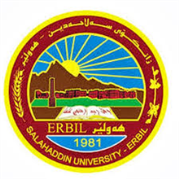 كۆلێژی:زمانبه‌شی:کوردىژمێریاری                                                  فۆرمی سه‌روانه‌ی زێده‌كی مامۆستایان                                      مانگی: نیسانڕۆژ/ كاتژمێر8:30-9:309:30-10:3010:30-11:3011:30-12:3012:30-1:301:30-2:302:30-3:303:30-4:304:30-5:30شەممەیەك شەممەدوو شەممەزمانەوانى کارەکى٣زمانەوانى کارەکى٣زمانەوانى کارەکى٣سێ شەممەزمانەوانى٤زمانەوانى٤زمانەوانى کارەکى٣زمانەوانى کارەکى٣چوار شەممەزمانەوانى٤زمانەوانى٤زمانەوانى٤زمانەوانى کارەکى٣زمانەوانىپێنج شەممەڕۆژڕۆژڕێكه‌وتتیۆری تیۆری پراكتیكیژمارەی سەروانەڕۆژڕێكه‌وتتیۆری پراكتیكیژمارەی سەروانەشەممەشەممەشەممە6/ 4یەك شەمەیەك شەمەیەك شەمە7/ 4دوو شەمەدوو شەمە1/ 4٣دوو شەمە8/ 4٣سێ شەمەسێ شەمە2/ 4٤سێ شەمە9/ 4٤چوار شەمەچوار شەمە3/ 4٥چوار شەمە10/ 4٥پێنج شەمەپێنج شەمە4/ 4پێنج شەمە11/ 4 سه‌رپه‌رشتی پرۆژه‌ی ده‌رچونسه‌رپه‌رشتی پرۆژه‌ی ده‌رچونسه‌رپه‌رشتی پرۆژه‌ی ده‌رچون٣سه‌رپه‌رشتی پرۆژه‌ی ده‌رچونسه‌رپه‌رشتی پرۆژه‌ی ده‌رچون٣كۆى كاتژمێره‌كانكۆى كاتژمێره‌كانكۆى كاتژمێره‌كان١٥١٥كۆى كاتژمێره‌كانكۆى كاتژمێره‌كان١٥١٥ڕۆژڕۆژڕێكه‌وتتیۆری تیۆری پراكتیكیژمارەی سەروانەڕۆژڕێكه‌وتتیۆری پراكتیكیژمارەی سەروانەشەممەشەممە13/ 4شەممە20/ 4یەك شەمەیەك شەمە14/ 4یەك شەمە21/ 4دوو شەمەدوو شەمە15/ 4٣دوو شەمە22/ 4٣سێ شەمەسێ شەمە16/ 4٤سێ شەمە23/ 4٤چوار شەمەچوار شەمە17/ 4٥چوار شەمە24/ 4٥پێنج شەمەپێنج شەمە18/ 4پێنج شەمە25/ 4سه‌رپه‌رشتی پرۆژه‌ی ده‌رچونسه‌رپه‌رشتی پرۆژه‌ی ده‌رچونسه‌رپه‌رشتی پرۆژه‌ی ده‌رچون٣سه‌رپه‌رشتی پرۆژه‌ی ده‌رچونسه‌رپه‌رشتی پرۆژه‌ی ده‌رچون٥كۆى كاتژمێره‌كانكۆى كاتژمێره‌كانكۆى كاتژمێره‌كان١٥١٥كۆى كاتژمێره‌كانكۆى كاتژمێره‌كان١٥١٥ڕۆژڕێكه‌وتتیۆری پراكتیكیژمارەی سەروانەناوی مامۆستا: رزگار ئیسماعیل کەریمنازناوی زانستی: م.یاریدەدەربەشوانەى ياسايى:٦بەشوانەی هەمواركراو:ته‌مه‌ن:٣٢كۆی سەروانە:٣٥هۆكاری دابه‌زینی نیساب: ٧ناوی مامۆستا: رزگار ئیسماعیل کەریمنازناوی زانستی: م.یاریدەدەربەشوانەى ياسايى:٦بەشوانەی هەمواركراو:ته‌مه‌ن:٣٢كۆی سەروانە:٣٥هۆكاری دابه‌زینی نیساب: ٧ناوی مامۆستا: رزگار ئیسماعیل کەریمنازناوی زانستی: م.یاریدەدەربەشوانەى ياسايى:٦بەشوانەی هەمواركراو:ته‌مه‌ن:٣٢كۆی سەروانە:٣٥هۆكاری دابه‌زینی نیساب: ٧ناوی مامۆستا: رزگار ئیسماعیل کەریمنازناوی زانستی: م.یاریدەدەربەشوانەى ياسايى:٦بەشوانەی هەمواركراو:ته‌مه‌ن:٣٢كۆی سەروانە:٣٥هۆكاری دابه‌زینی نیساب: ٧ناوی مامۆستا: رزگار ئیسماعیل کەریمنازناوی زانستی: م.یاریدەدەربەشوانەى ياسايى:٦بەشوانەی هەمواركراو:ته‌مه‌ن:٣٢كۆی سەروانە:٣٥هۆكاری دابه‌زینی نیساب: ٧ناوی مامۆستا: رزگار ئیسماعیل کەریمنازناوی زانستی: م.یاریدەدەربەشوانەى ياسايى:٦بەشوانەی هەمواركراو:ته‌مه‌ن:٣٢كۆی سەروانە:٣٥هۆكاری دابه‌زینی نیساب: ٧ناوی مامۆستا: رزگار ئیسماعیل کەریمنازناوی زانستی: م.یاریدەدەربەشوانەى ياسايى:٦بەشوانەی هەمواركراو:ته‌مه‌ن:٣٢كۆی سەروانە:٣٥هۆكاری دابه‌زینی نیساب: ٧شەممە27/ 4ناوی مامۆستا: رزگار ئیسماعیل کەریمنازناوی زانستی: م.یاریدەدەربەشوانەى ياسايى:٦بەشوانەی هەمواركراو:ته‌مه‌ن:٣٢كۆی سەروانە:٣٥هۆكاری دابه‌زینی نیساب: ٧ناوی مامۆستا: رزگار ئیسماعیل کەریمنازناوی زانستی: م.یاریدەدەربەشوانەى ياسايى:٦بەشوانەی هەمواركراو:ته‌مه‌ن:٣٢كۆی سەروانە:٣٥هۆكاری دابه‌زینی نیساب: ٧ناوی مامۆستا: رزگار ئیسماعیل کەریمنازناوی زانستی: م.یاریدەدەربەشوانەى ياسايى:٦بەشوانەی هەمواركراو:ته‌مه‌ن:٣٢كۆی سەروانە:٣٥هۆكاری دابه‌زینی نیساب: ٧ناوی مامۆستا: رزگار ئیسماعیل کەریمنازناوی زانستی: م.یاریدەدەربەشوانەى ياسايى:٦بەشوانەی هەمواركراو:ته‌مه‌ن:٣٢كۆی سەروانە:٣٥هۆكاری دابه‌زینی نیساب: ٧ناوی مامۆستا: رزگار ئیسماعیل کەریمنازناوی زانستی: م.یاریدەدەربەشوانەى ياسايى:٦بەشوانەی هەمواركراو:ته‌مه‌ن:٣٢كۆی سەروانە:٣٥هۆكاری دابه‌زینی نیساب: ٧ناوی مامۆستا: رزگار ئیسماعیل کەریمنازناوی زانستی: م.یاریدەدەربەشوانەى ياسايى:٦بەشوانەی هەمواركراو:ته‌مه‌ن:٣٢كۆی سەروانە:٣٥هۆكاری دابه‌زینی نیساب: ٧ناوی مامۆستا: رزگار ئیسماعیل کەریمنازناوی زانستی: م.یاریدەدەربەشوانەى ياسايى:٦بەشوانەی هەمواركراو:ته‌مه‌ن:٣٢كۆی سەروانە:٣٥هۆكاری دابه‌زینی نیساب: ٧یەك شەمە28/ 4ناوی مامۆستا: رزگار ئیسماعیل کەریمنازناوی زانستی: م.یاریدەدەربەشوانەى ياسايى:٦بەشوانەی هەمواركراو:ته‌مه‌ن:٣٢كۆی سەروانە:٣٥هۆكاری دابه‌زینی نیساب: ٧ناوی مامۆستا: رزگار ئیسماعیل کەریمنازناوی زانستی: م.یاریدەدەربەشوانەى ياسايى:٦بەشوانەی هەمواركراو:ته‌مه‌ن:٣٢كۆی سەروانە:٣٥هۆكاری دابه‌زینی نیساب: ٧ناوی مامۆستا: رزگار ئیسماعیل کەریمنازناوی زانستی: م.یاریدەدەربەشوانەى ياسايى:٦بەشوانەی هەمواركراو:ته‌مه‌ن:٣٢كۆی سەروانە:٣٥هۆكاری دابه‌زینی نیساب: ٧ناوی مامۆستا: رزگار ئیسماعیل کەریمنازناوی زانستی: م.یاریدەدەربەشوانەى ياسايى:٦بەشوانەی هەمواركراو:ته‌مه‌ن:٣٢كۆی سەروانە:٣٥هۆكاری دابه‌زینی نیساب: ٧ناوی مامۆستا: رزگار ئیسماعیل کەریمنازناوی زانستی: م.یاریدەدەربەشوانەى ياسايى:٦بەشوانەی هەمواركراو:ته‌مه‌ن:٣٢كۆی سەروانە:٣٥هۆكاری دابه‌زینی نیساب: ٧ناوی مامۆستا: رزگار ئیسماعیل کەریمنازناوی زانستی: م.یاریدەدەربەشوانەى ياسايى:٦بەشوانەی هەمواركراو:ته‌مه‌ن:٣٢كۆی سەروانە:٣٥هۆكاری دابه‌زینی نیساب: ٧ناوی مامۆستا: رزگار ئیسماعیل کەریمنازناوی زانستی: م.یاریدەدەربەشوانەى ياسايى:٦بەشوانەی هەمواركراو:ته‌مه‌ن:٣٢كۆی سەروانە:٣٥هۆكاری دابه‌زینی نیساب: ٧دوو شەمە29/ 4٣ناوی مامۆستا: رزگار ئیسماعیل کەریمنازناوی زانستی: م.یاریدەدەربەشوانەى ياسايى:٦بەشوانەی هەمواركراو:ته‌مه‌ن:٣٢كۆی سەروانە:٣٥هۆكاری دابه‌زینی نیساب: ٧ناوی مامۆستا: رزگار ئیسماعیل کەریمنازناوی زانستی: م.یاریدەدەربەشوانەى ياسايى:٦بەشوانەی هەمواركراو:ته‌مه‌ن:٣٢كۆی سەروانە:٣٥هۆكاری دابه‌زینی نیساب: ٧ناوی مامۆستا: رزگار ئیسماعیل کەریمنازناوی زانستی: م.یاریدەدەربەشوانەى ياسايى:٦بەشوانەی هەمواركراو:ته‌مه‌ن:٣٢كۆی سەروانە:٣٥هۆكاری دابه‌زینی نیساب: ٧ناوی مامۆستا: رزگار ئیسماعیل کەریمنازناوی زانستی: م.یاریدەدەربەشوانەى ياسايى:٦بەشوانەی هەمواركراو:ته‌مه‌ن:٣٢كۆی سەروانە:٣٥هۆكاری دابه‌زینی نیساب: ٧ناوی مامۆستا: رزگار ئیسماعیل کەریمنازناوی زانستی: م.یاریدەدەربەشوانەى ياسايى:٦بەشوانەی هەمواركراو:ته‌مه‌ن:٣٢كۆی سەروانە:٣٥هۆكاری دابه‌زینی نیساب: ٧ناوی مامۆستا: رزگار ئیسماعیل کەریمنازناوی زانستی: م.یاریدەدەربەشوانەى ياسايى:٦بەشوانەی هەمواركراو:ته‌مه‌ن:٣٢كۆی سەروانە:٣٥هۆكاری دابه‌زینی نیساب: ٧ناوی مامۆستا: رزگار ئیسماعیل کەریمنازناوی زانستی: م.یاریدەدەربەشوانەى ياسايى:٦بەشوانەی هەمواركراو:ته‌مه‌ن:٣٢كۆی سەروانە:٣٥هۆكاری دابه‌زینی نیساب: ٧سێ شەمە30/ 4٤ناوی مامۆستا: رزگار ئیسماعیل کەریمنازناوی زانستی: م.یاریدەدەربەشوانەى ياسايى:٦بەشوانەی هەمواركراو:ته‌مه‌ن:٣٢كۆی سەروانە:٣٥هۆكاری دابه‌زینی نیساب: ٧ناوی مامۆستا: رزگار ئیسماعیل کەریمنازناوی زانستی: م.یاریدەدەربەشوانەى ياسايى:٦بەشوانەی هەمواركراو:ته‌مه‌ن:٣٢كۆی سەروانە:٣٥هۆكاری دابه‌زینی نیساب: ٧ناوی مامۆستا: رزگار ئیسماعیل کەریمنازناوی زانستی: م.یاریدەدەربەشوانەى ياسايى:٦بەشوانەی هەمواركراو:ته‌مه‌ن:٣٢كۆی سەروانە:٣٥هۆكاری دابه‌زینی نیساب: ٧ناوی مامۆستا: رزگار ئیسماعیل کەریمنازناوی زانستی: م.یاریدەدەربەشوانەى ياسايى:٦بەشوانەی هەمواركراو:ته‌مه‌ن:٣٢كۆی سەروانە:٣٥هۆكاری دابه‌زینی نیساب: ٧ناوی مامۆستا: رزگار ئیسماعیل کەریمنازناوی زانستی: م.یاریدەدەربەشوانەى ياسايى:٦بەشوانەی هەمواركراو:ته‌مه‌ن:٣٢كۆی سەروانە:٣٥هۆكاری دابه‌زینی نیساب: ٧ناوی مامۆستا: رزگار ئیسماعیل کەریمنازناوی زانستی: م.یاریدەدەربەشوانەى ياسايى:٦بەشوانەی هەمواركراو:ته‌مه‌ن:٣٢كۆی سەروانە:٣٥هۆكاری دابه‌زینی نیساب: ٧ناوی مامۆستا: رزگار ئیسماعیل کەریمنازناوی زانستی: م.یاریدەدەربەشوانەى ياسايى:٦بەشوانەی هەمواركراو:ته‌مه‌ن:٣٢كۆی سەروانە:٣٥هۆكاری دابه‌زینی نیساب: ٧چوار شەمە٥ناوی مامۆستا: رزگار ئیسماعیل کەریمنازناوی زانستی: م.یاریدەدەربەشوانەى ياسايى:٦بەشوانەی هەمواركراو:ته‌مه‌ن:٣٢كۆی سەروانە:٣٥هۆكاری دابه‌زینی نیساب: ٧ناوی مامۆستا: رزگار ئیسماعیل کەریمنازناوی زانستی: م.یاریدەدەربەشوانەى ياسايى:٦بەشوانەی هەمواركراو:ته‌مه‌ن:٣٢كۆی سەروانە:٣٥هۆكاری دابه‌زینی نیساب: ٧ناوی مامۆستا: رزگار ئیسماعیل کەریمنازناوی زانستی: م.یاریدەدەربەشوانەى ياسايى:٦بەشوانەی هەمواركراو:ته‌مه‌ن:٣٢كۆی سەروانە:٣٥هۆكاری دابه‌زینی نیساب: ٧ناوی مامۆستا: رزگار ئیسماعیل کەریمنازناوی زانستی: م.یاریدەدەربەشوانەى ياسايى:٦بەشوانەی هەمواركراو:ته‌مه‌ن:٣٢كۆی سەروانە:٣٥هۆكاری دابه‌زینی نیساب: ٧ناوی مامۆستا: رزگار ئیسماعیل کەریمنازناوی زانستی: م.یاریدەدەربەشوانەى ياسايى:٦بەشوانەی هەمواركراو:ته‌مه‌ن:٣٢كۆی سەروانە:٣٥هۆكاری دابه‌زینی نیساب: ٧ناوی مامۆستا: رزگار ئیسماعیل کەریمنازناوی زانستی: م.یاریدەدەربەشوانەى ياسايى:٦بەشوانەی هەمواركراو:ته‌مه‌ن:٣٢كۆی سەروانە:٣٥هۆكاری دابه‌زینی نیساب: ٧ناوی مامۆستا: رزگار ئیسماعیل کەریمنازناوی زانستی: م.یاریدەدەربەشوانەى ياسايى:٦بەشوانەی هەمواركراو:ته‌مه‌ن:٣٢كۆی سەروانە:٣٥هۆكاری دابه‌زینی نیساب: ٧پێنج شەمەناوی مامۆستا: رزگار ئیسماعیل کەریمنازناوی زانستی: م.یاریدەدەربەشوانەى ياسايى:٦بەشوانەی هەمواركراو:ته‌مه‌ن:٣٢كۆی سەروانە:٣٥هۆكاری دابه‌زینی نیساب: ٧ناوی مامۆستا: رزگار ئیسماعیل کەریمنازناوی زانستی: م.یاریدەدەربەشوانەى ياسايى:٦بەشوانەی هەمواركراو:ته‌مه‌ن:٣٢كۆی سەروانە:٣٥هۆكاری دابه‌زینی نیساب: ٧ناوی مامۆستا: رزگار ئیسماعیل کەریمنازناوی زانستی: م.یاریدەدەربەشوانەى ياسايى:٦بەشوانەی هەمواركراو:ته‌مه‌ن:٣٢كۆی سەروانە:٣٥هۆكاری دابه‌زینی نیساب: ٧ناوی مامۆستا: رزگار ئیسماعیل کەریمنازناوی زانستی: م.یاریدەدەربەشوانەى ياسايى:٦بەشوانەی هەمواركراو:ته‌مه‌ن:٣٢كۆی سەروانە:٣٥هۆكاری دابه‌زینی نیساب: ٧ناوی مامۆستا: رزگار ئیسماعیل کەریمنازناوی زانستی: م.یاریدەدەربەشوانەى ياسايى:٦بەشوانەی هەمواركراو:ته‌مه‌ن:٣٢كۆی سەروانە:٣٥هۆكاری دابه‌زینی نیساب: ٧ناوی مامۆستا: رزگار ئیسماعیل کەریمنازناوی زانستی: م.یاریدەدەربەشوانەى ياسايى:٦بەشوانەی هەمواركراو:ته‌مه‌ن:٣٢كۆی سەروانە:٣٥هۆكاری دابه‌زینی نیساب: ٧ناوی مامۆستا: رزگار ئیسماعیل کەریمنازناوی زانستی: م.یاریدەدەربەشوانەى ياسايى:٦بەشوانەی هەمواركراو:ته‌مه‌ن:٣٢كۆی سەروانە:٣٥هۆكاری دابه‌زینی نیساب: ٧سه‌رپه‌رشتی پرۆژه‌ی ده‌رچونسه‌رپه‌رشتی پرۆژه‌ی ده‌رچون٥ناوی مامۆستا: رزگار ئیسماعیل کەریمنازناوی زانستی: م.یاریدەدەربەشوانەى ياسايى:٦بەشوانەی هەمواركراو:ته‌مه‌ن:٣٢كۆی سەروانە:٣٥هۆكاری دابه‌زینی نیساب: ٧ناوی مامۆستا: رزگار ئیسماعیل کەریمنازناوی زانستی: م.یاریدەدەربەشوانەى ياسايى:٦بەشوانەی هەمواركراو:ته‌مه‌ن:٣٢كۆی سەروانە:٣٥هۆكاری دابه‌زینی نیساب: ٧ناوی مامۆستا: رزگار ئیسماعیل کەریمنازناوی زانستی: م.یاریدەدەربەشوانەى ياسايى:٦بەشوانەی هەمواركراو:ته‌مه‌ن:٣٢كۆی سەروانە:٣٥هۆكاری دابه‌زینی نیساب: ٧ناوی مامۆستا: رزگار ئیسماعیل کەریمنازناوی زانستی: م.یاریدەدەربەشوانەى ياسايى:٦بەشوانەی هەمواركراو:ته‌مه‌ن:٣٢كۆی سەروانە:٣٥هۆكاری دابه‌زینی نیساب: ٧ناوی مامۆستا: رزگار ئیسماعیل کەریمنازناوی زانستی: م.یاریدەدەربەشوانەى ياسايى:٦بەشوانەی هەمواركراو:ته‌مه‌ن:٣٢كۆی سەروانە:٣٥هۆكاری دابه‌زینی نیساب: ٧ناوی مامۆستا: رزگار ئیسماعیل کەریمنازناوی زانستی: م.یاریدەدەربەشوانەى ياسايى:٦بەشوانەی هەمواركراو:ته‌مه‌ن:٣٢كۆی سەروانە:٣٥هۆكاری دابه‌زینی نیساب: ٧ناوی مامۆستا: رزگار ئیسماعیل کەریمنازناوی زانستی: م.یاریدەدەربەشوانەى ياسايى:٦بەشوانەی هەمواركراو:ته‌مه‌ن:٣٢كۆی سەروانە:٣٥هۆكاری دابه‌زینی نیساب: ٧كۆى كاتژمێره‌كانكۆى كاتژمێره‌كان١٥١٥كاتژمێر	XXX    دینار    دینارواژۆی مامۆستاسەرۆكی بەشڕاگری كۆلیژ